Moving 
Stories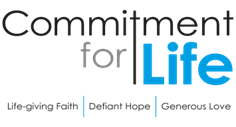 ISRAEL & THE OCCUPIED PALESTINIAN TERRITORYSince 7 October, the Israeli occupational forces have taken (at the time of writing) almost 28,000 Palestinian lives in Gaza. 12,000 of them were children. About 67,000 Gazans have been injured. Over 8,000 people are missing or buried beneath rubble. More than half of Gaza’s homes have been damaged or destroyed, along with 368 schools or colleges and 221 places of worship. In addition, almost 400 Palestinians have been killed in the West Bank, over a quarter of them children.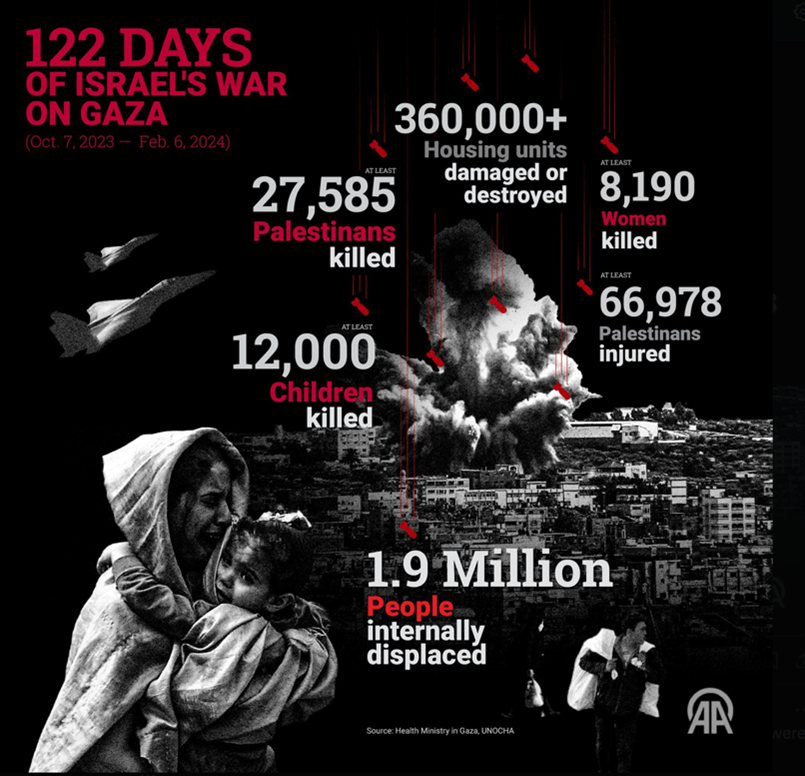 On 26 January, the International Court of Justice in the Hague ruled that at least some of the acts "committed by Israel in Gaza appear to be capable of falling within the provisions of the Genocide Convention". Yet the US and UK continue to arm Israel. They have also attempted to defund UNWRA based on unproven allegations of UN workers’ involvement in the 7 October attack. At the same time, over 1,200 people in Israel have been killed, 9,000 injured.Commitment for Life shares its deep sorrow in the face of this appalling, unfolding genocide. We believe in the inherent goodness, mercy and humanity of Israelis and Palestinians. Love ultimately wins. We are determined to continue our support for our partners in Gaza such as the Culture and Free Thought Association (CFTA). CFTA runs four youth centres in Khan Younis in southern Gaza. These are places where young people learn leadership skills and coping mechanisms in the face of occupation and violence. Thank you for your continued support for this amazing project through your partnership with Commitment for Life and Christian Aid.